AUTODICHIARAZIONE ASSENZA DA SCUOLA  PER MOTIVI DI SALUTE NON SOSPETTI PER COVID-19 Il/la sottoscritto/a ___________________________________________________________________ nato/a a _______________________________________________ il _________________________, e residente in ______________________________________________________________________ in qualità di genitore (o titolare della responsabilità genitoriale) di _________________________________________________________________________________, nato/a a _______________________________________________ il _________________________,  frequentante la classe ______ sezione _____ del plesso ____________________________________,consapevole di tutte le conseguenze civili e penali previste in caso di dichiarazioni mendaci, e consapevole dell’importanza del rispetto delle misure di prevenzione finalizzate alla diffusione di COVID-19 per la tutela della salute della la collettività, DICHIARA che il proprio figlio può essere riammesso al servizio/scuola poiché nel periodo di assenza dallo stesso NON HA PRESENTATO​ i seguenti sintomi potenzialmente sospetti per COVID-19:febbre (> 37,5° C) tosse difficoltà respiratorie congiuntivite rinorrea/congestione nasale sintomi gastrointestinali (nausea/vomito, diarrea) perdita/alterazione improvvisa del gusto (ageusia/disgeusia) perdita/diminuzione improvvisa dell’olfatto (anosmia/iposmia) mal di gola cefalea mialgie In caso di presenza di questi sintomi, invece, il genitore dovrà contattare il medico curante (Pediatra di Libera Scelta o Medico di Medicina Generale) per le valutazioni cliniche e gli esami necessari, prima della riammissione al servizio/scuola. Luogo e data 	Il genitore  	(o titolare della responsabilità genitoriale) ___________________________________ 	______________________________________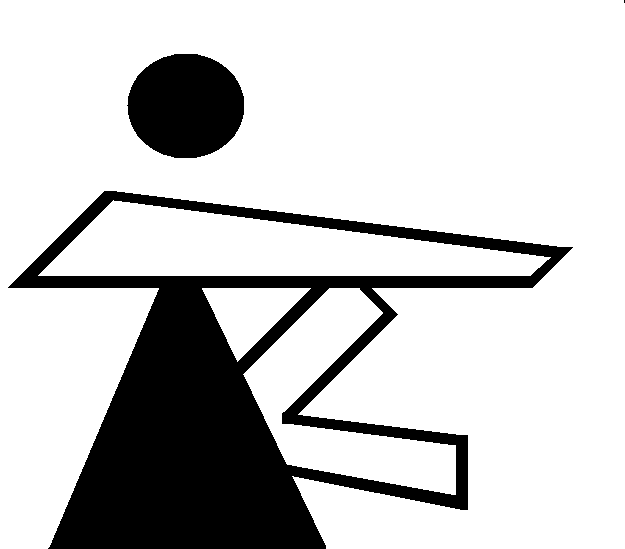  Istituto Comprensivo Statale “Don A. Toniatti”Via I. Nievo, 20 - 30025 – Fossalta di Portogruaro (VE) c.f. 83005700279tel. 0421/789152    -    www.icstoniatti.edu.ite-mail  veic811006@istruzione.it -  veic811006@pec.istruzione.it